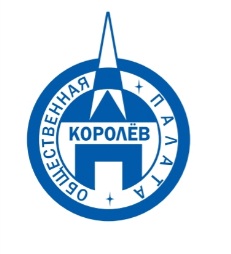 Общественная палата
    г.о. Королёв МО                ул.Калинина, д.12/6Акт
осмотра санитарного содержания контейнерной площадки (КП) 
согласно новому экологическому стандартуМосковская обл. «26» июня 2019 г.г.о.Королев, мкр-н Болшево - пересечение ул.Гражданская  и ул.Заовражная                                                          (адрес КП)Комиссия в составе:  Серый Валерий Викторович, - председатель комиссии,                      Журавлев Николай Николаевич – член комиссииЯкимова Варвара Владиславовна 0 член комиссииРезультаты осмотра состояния КП комиссией:	Прочее /примечания/выводы по КП пересечение ул.Гражданская  и ул.Заовражная:ООО «Сергиево-Посадский региональный оператор» (РГ, региональный оператор) нарушило требования нового экологического стандарта: - серые контейнеры отсутствуют, вместо серых установлены зеленые;- рядом с КП навалы бытового и крупногабаритного мусора;- территория КП обслуживается неудовлетворительно;- КП с грунтовым основанием;-   жители не могут качественно сортировать отходы ТКО, а также КГМ;- реформа по раздельному сбору отходов на данной КП не реализована.Настоящий акт направлен ООО «Сергиево-Посадский региональный оператор».Приложение: фотоматериал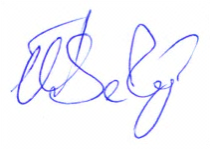 Подписи    В.В.Серый            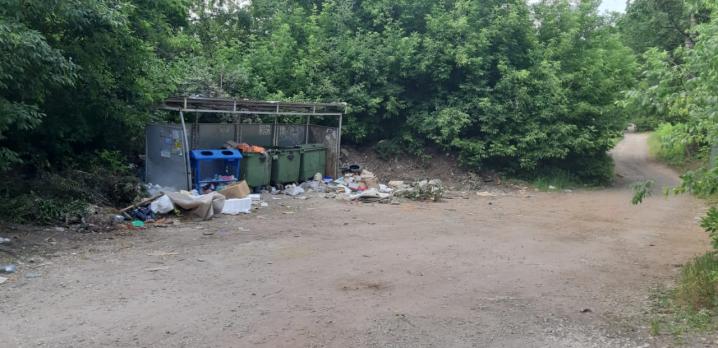 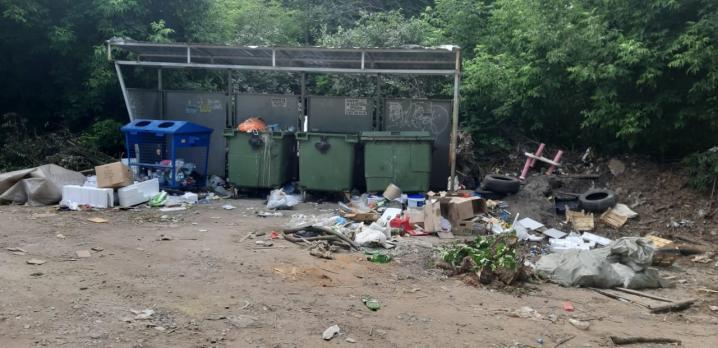 №Критерии оценки контейнерной площадкиБез нарушенийНарушения1Наполнение баков-V частичные 2Санитарное состояниеV отвратительное3Ограждение с крышей (серые баки под крышей) V4Твёрдое покрытие площадки-V отсутствует5Наличие серых/синих контейнеров (количество)1/0Синий один (недостаточно), серых нет6Наличие контейнера под РСО (синяя сетка)1недостаточно7График вывоза и контактный телефон-нет8Информирование (наклейки на баках как сортировать)Vнет9Наличие крупногабаритного мусора-да